УСЛОВИЯ (АЛГОРИТМ) ПОЛУЧЕНИЯ ПСИХОЛОГО-ПЕДАГОГИЧЕСКОЙ, МЕДИЦИНСКОЙ И СОЦИАЛЬНОЙ ПОМОЩИ(инфографика)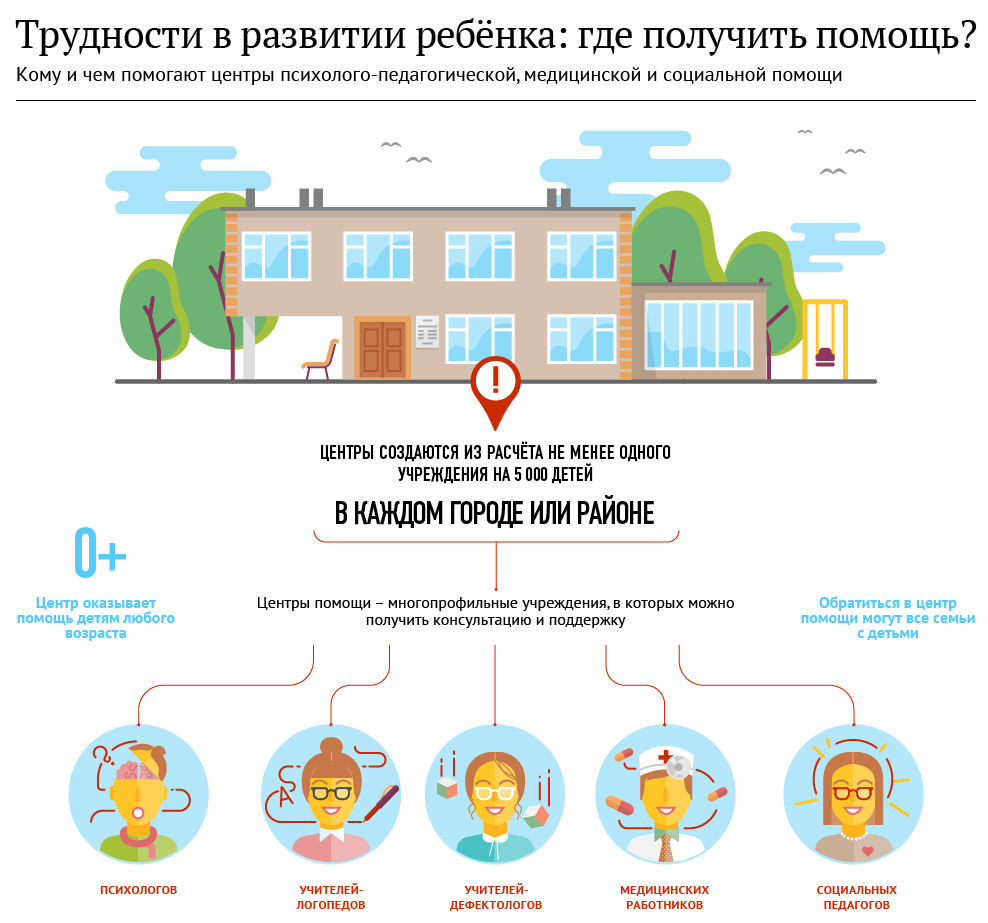 